Классный час по теме: «Правила пожарной  безопасности» Класс:  9Классный руководитель: Даудова Л.Г. Когда мы небрежны бываем с огнем,                                          Он сразу становится нашим врагом!Цель: закрепить ранее полученные знания и навыки учащихся по теме “Правила пожарной безопасности.Задачи:-научить детей вести себя правильно в чрезвычайных ситуациях, при пожаре дома или в школе;-привить практические навыки тушения огня, довести до сознания учащихся правила пользования газом и электроприборами;- расширить предоставления учащихся об опасностях, связанных с огнём.Форма проведения: выступление учащихся, дискуссия, ситуации.Оформление: рисунки, проектор.Ход классного часа.Просмотрите небольшой фрагмент мультфильма  «Кошкин дом» и скажите о чем пойдет речь на классном часу.Вступительное слово  учителя: Огонь – одно из самых больших чудес природы, с которым человек познакомился на заре своего существования. Огонь дарил человеку тепло, свет, защищал от диких зверей, использовать для приготовления пищи, изготовления орудий труда. Благодаря огню человечество проникло в космос. Люди научились добывать и сохранять огонь. Однако, выйдя из-под контроля человека, он превращается в страшное бедствие – пожар. Чтобы избежать пожара, предупредить его нужно знать, каким же образом огонь вырывается на свободу. В чём же причина этого? Как действовать при пожаре? На эти вопросы нам сегодня и необходимо найти ответы.Пожар - это беспощадная сила огня, гибель людей, городов, зданий, материальных ценностей, растительного и животного мира.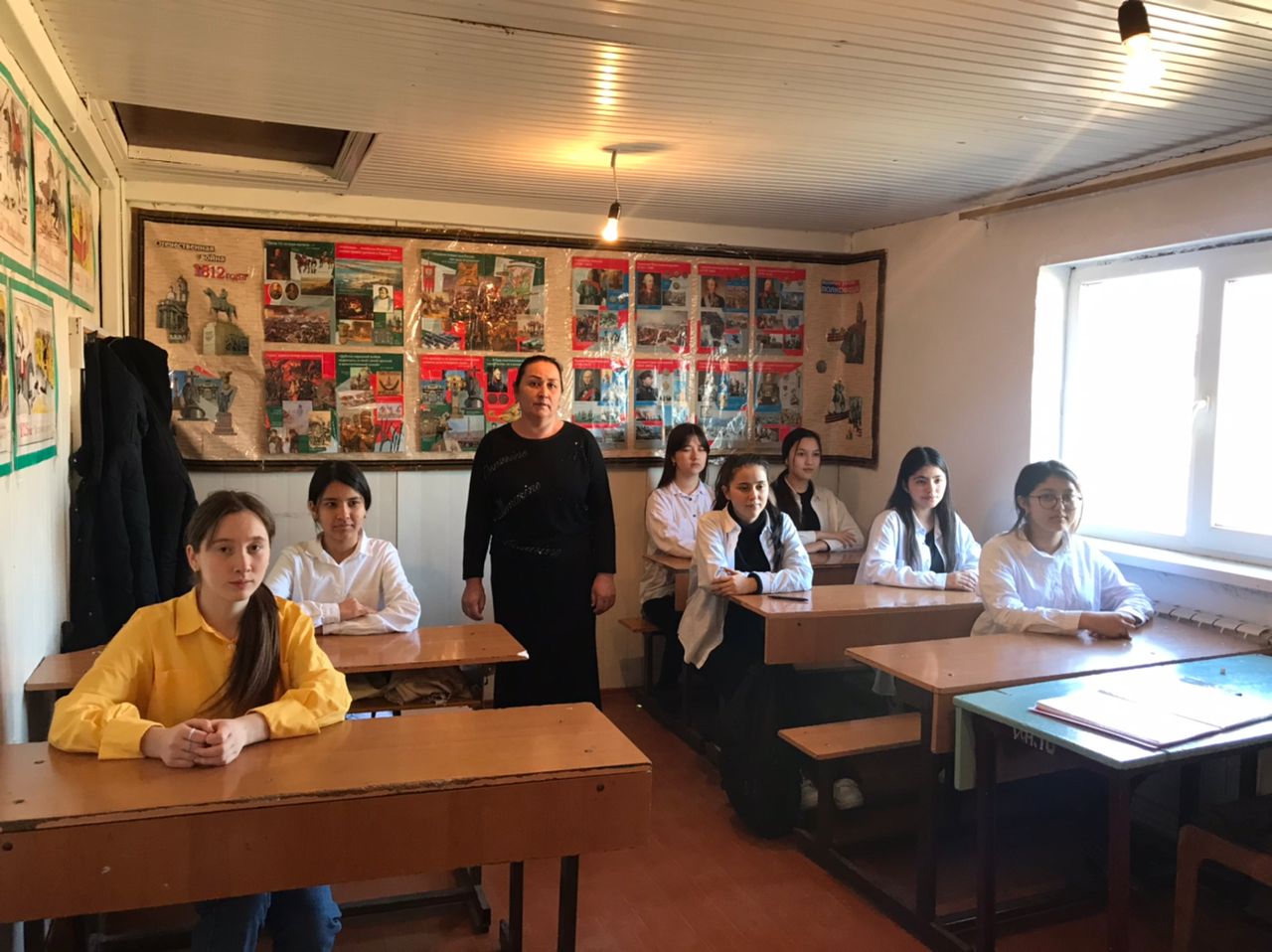 Выступление эксперта №1:Чаще всего пожар возникает из-за нарушения правил пожарной безопасности при эксплуатации бытовой электротехники, газовых приборов и отопительных печей, невнимательности, небрежности в обращении с горящими предметами и легковоспламеняющимися материалами.Пожар опасен открытым огнём, высокой температурой воздуха, ядовитыми газами, дымом и другими неблагоприятными факторами. Для предупреждения возгораний в жилище необходимо строго соблюдать несложные правила пожарной безопасности. Вот некоторые из них:- не оставляйте включенными электроприборы после работы с ними;-не включайте в одну розетку несколько мощных потребителей электроэнергий;-пользуясь свечами изолируйте их от стола огнестойкими материалами;-не применяйте бенгальские огни, хлопушки и другие пиротехнические средства в квартирах;- не устраивайте игр со спичками, другими горящими предметами и легковоспламеняющими материалами. Выступление пожарного: Но бывает и так, что меры предосторожности не помогли и пожар начался. Что делать в таких случаях? Срочно позвонить в пожарную охрану, сообщить точный адрес и что горит;-Если горение только началось, пожар легко можно затушить водой, накрыть одеялом, перекрыв доступ воздуха;-Нельзя тушить водой горящие электропроводку и электроприборы, находящиеся под напряжением;-Если огонь своими силами ликвидировать не удалось, то немедленно покиньте помещение;-Если выйти из квартиры из-за дыма невозможно, плотно закройте двери, вентиляционные отверстия полотенцами, смоченные водой;Никогда не прячьтесь в задымленном помещении в укромные места.Если кто-то гладил брюкиИ не выключил утюг –Он немедля остаетсяИ без дома, и без брюк.Если кто-то, не подумав,У бензина закурил,Он, конечно же, большуюНеприятность сотворил.На автомобиле скоромВместе с бравым брандмайором,И чуть доспехами звеня,Серебром сверкают каски,Словно витязи из сказкиМы выходим из огня.Не курите на работе,Прячьте спички от детей,И тогда не попадетеВ список грустных новостей.Ведь пожар не управляем,Очень много силы в нём,Мы вас просто умоляем –Осторожнее с огнём.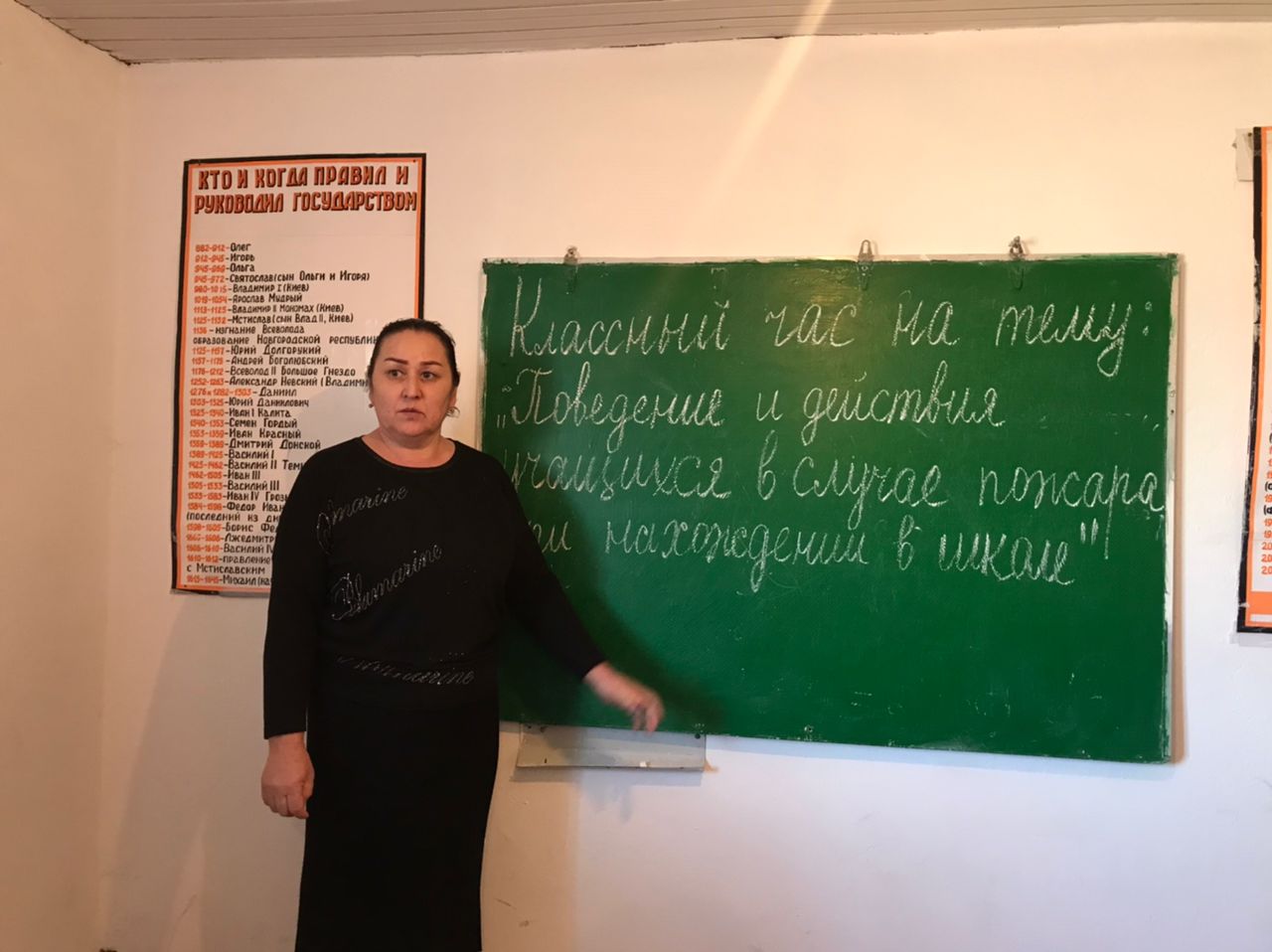 Выступление эксперта №2:Чрезвычайно опасными являются лесные и степные пожары. Причиной их возникновения являются:1. неосторожное обращение с огнём;2. нарушение правил пожарной безопасности;3. самовозгорание сухой растительности;4. разряд атмосферного электричества. В случае, если пожар застиг вас в лесу или степи, не следует принимать поспешное решение. Обнаружив рядом с собой, к примеру, вал степного или лесного низового пожара преодолевайте кромку огня против ветра, укрыв голову и лицо верхней одеждой. Если на вас загорелась одежда, ложитесь на землю и, перекатываясь, сбивайте пламя; бежать нельзя – это ещё больше раздует пламя. Выходить из зоны пожара, скорость распространения которого невелика, надо в наветренную сторону.Пожары сопровождают человека всегда и повсюду: на земле, под водой, в воздухе, в космосе.Рост числа пожаров, материальных потерь, гибели людей является следствием бурного развития техники и технологии, концентрации производства, создания новых пожароопасных материалов, увеличения плотности населения, отсутствия в достаточном количестве первичных средств пожаротушения, низкого уровня подготовки населения к действиям по профилактике и предупреждению пожаров и отсутствия навыков пожаротушения и безопасного поведения во время пожаров.Пожары приносят неисчислимые беды, травмирование и гибель людей, они уничтожают все на своем пути, наносят непоправимый вред окружающей природной среде.Просмотр видеоролика.Обсуждение с учащимися. Игровая ситуация №1 
У вас загорелся телевизор. Какими должны быть ваши действия? Покажите их, используя данные предметы: телевизор, ведро с водой, одеяло, песок. 
Ситуация №2 
На сковороде загорелось масло. Какими должны быть ваши действия? Покажите их, используя данные предметы: сковорода, кружка с водой, полотенце. 
Ситуация №3 
На тебе загорелась одежда. Что будешь делать? 
Ситуация №4 
Увидел человека с горящей одеждой. Как будешь действовать? 
Основные причины возникновения пожаров.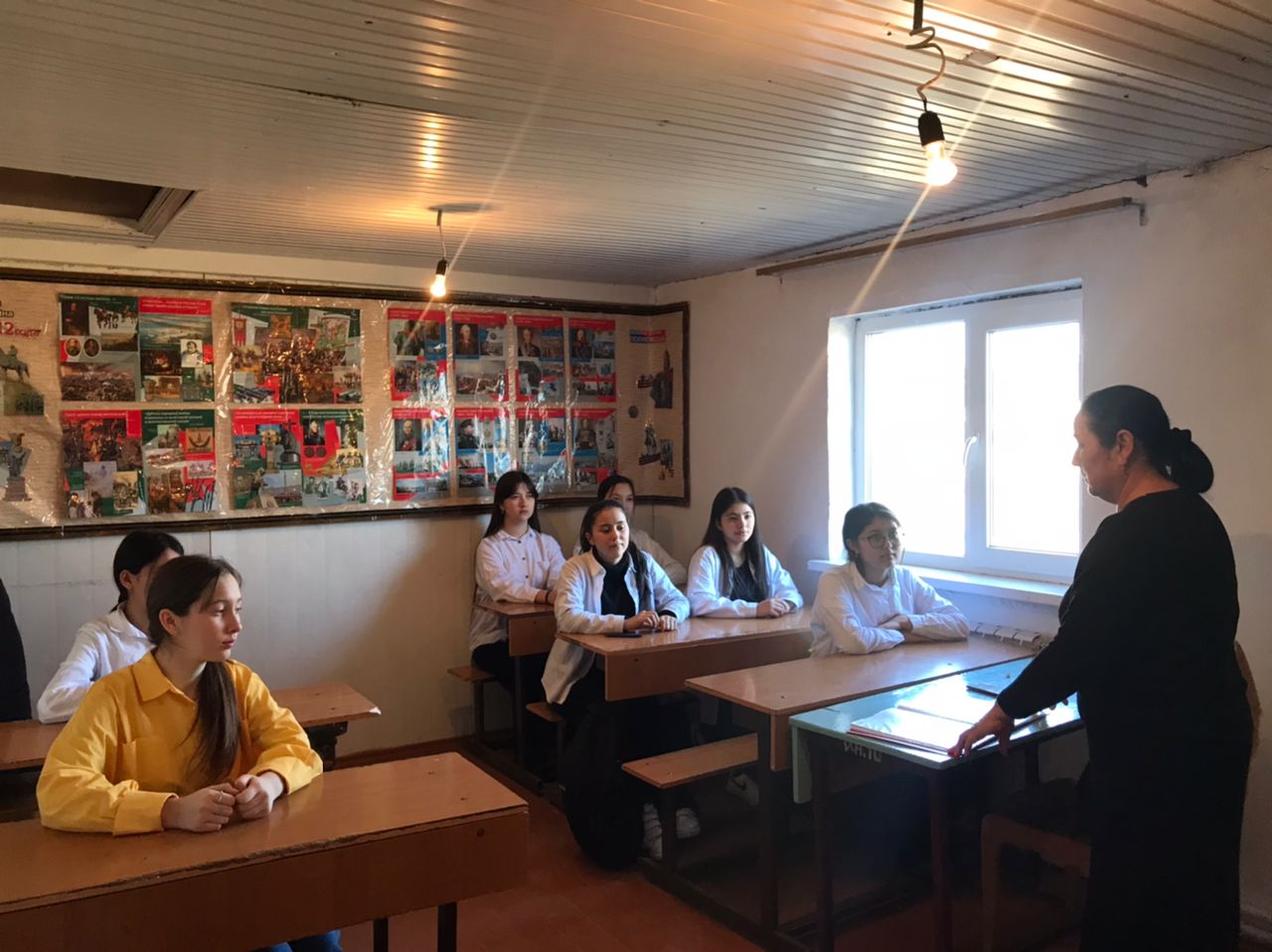 • Небрежное, халатное обращение с огнем.• Нарушение требований техники безопасности при работе электрическими приборами, печным отоплением.• Нарушение правил проведения электрогазосварочных и огненных работ.• Случайный или умышленный поджог.•Пренебрежение опасностью, незнание и недооценка возможных последствий пожара.• Удар молнии.• Игра детей с огнем, в основном со спичками.• Самовозгорание.Для предупреждения возгораний в жилище необходимо строго соблюдать несложные правила пожарной безопасности. Вот некоторые из них: 
· не оставляйте включенными электроприборы после работы с ними; 
· не включайте в одну розетку несколько мощных потребителей электроэнергий; 
· пользуясь свечами изолируйте их от стола огнестойкими материалами; 
· не применяйте бенгальские огни, хлопушки и другие пиротехнические средства в квартирах; 
· не устраивайте игр со спичками, другими горящими предметами и легковоспламеняющими материалами. 
Но бывает и так, что меры предосторожности не помогли и пожар начался. Что делать в таких случаях?  Срочно позвонить в пожарную охрану, сообщить точный адрес и что горит; 
Если горение только началось, пожар легко можно затушить водой, накрыть одеялом, перекрыв доступ воздуха; 
Нельзя тушить водой горящие электропроводку и электроприборы, находящиеся под напряжением; 
Если огонь своими силами ликвидировать не удалось, то немедленно покиньте помещение; 
Если выйти из квартиры из-за дыма невозможно, плотно закройте двери, вентиляционные отверстия полотенцами, смоченные водой; 
Никогда не прячьтесь в задымленном помещении в укромные места. 
Признаки начинающегося пожара.• Наличие запаха дыма.• Незначительный огонь, пламя.• Наличие характерного запаха горящей резины или пластмассы, снижение напряжения в электросети, нарушение подачи электропитания - признаки горения электропроводки.• Людская суета на лестничных клетках, в подъезде. Не пользоваться лифтом.Беседа:Теперь мы работаем в группах.1.Назовите причины возникновения пожара.2.Что следует делать при возникновении возгорания в помещений?3.Каковы правила поведения  при лесных пожарах?Заключительное слово учителя:Большая часть неприятностей в жилище или в лесу возникает по неосторожности, рассеянности, а порой и по незнанию и связями с пожарами, ожогами, воздействием электрического тока, отравлениями. Знание опасностей, выполнение простейших правил обращения с предметами домашнего обихода, огнём – залог нашей безопасности. Призываю  всех: “Друзья,С пламенем играть нельзя! “